ADDENDUM No. 1forCOMPUTERIZED ASSET MANAGEMENT SYSTEM SOFTWARE PROJECTDATE OF ADDENDUM:  April 23, 2021THE ATTACHED addendum shall become as fully a part of the above-named RFP as if therein included and shall take full and complete precedence over anything contained to the contrary.ACKNOWLEDGMENT: Each respondent shall indicate acknowledgment of receipt of this addendum by signing below and submitting this addendum (this page only) with the proposal.Each respondent shall be responsible for reading every item on the attached addendum to ascertain to what extent and in what manner it affects the work being proposed.No attempt is made to list Addendum items in chronological order or in conformity with the Drawings to which they refer or which they affect.I acknowledge receipt of this addendum which shall become a part of the submitted bid.The following is hereby made a part of this solicitation:TECHNICAL CHANGES TO RFP:Reference to 5. Bid Bond (page 18) under Proposal C. PROPOSAL SUBMITTAL, 1. PROPOSAL SUBMISSION is hereby deleted from this RFP. ATTACHMENTS:  Pre-proposal Sign-in Sheet END OF ADDENDUM NUMBER ONEAll other terms and conditions of the original RFP shall remain unchanged and the subsequent proposals received as a result of this solicitation shall be opened and evaluated in accordance with those terms and conditions.Please sign the addendum signature page and return it with your proposal.  Failure to acknowledge this addendum in writing may be cause for rejection of your proposal. 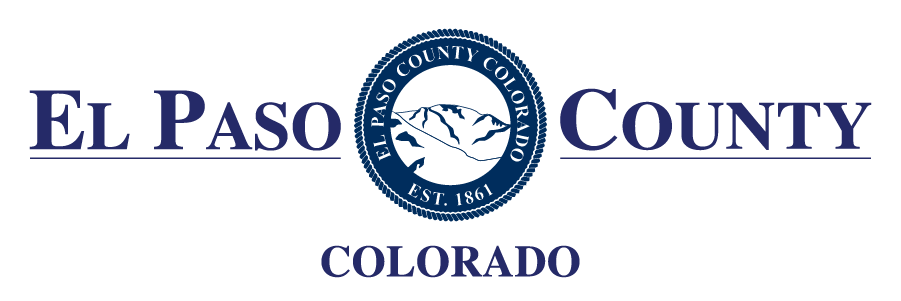 RFP No.: 21-027DUE DATE:  May 18, 2021XNO CHANGENO CHANGECOMPANY NAMEPHONEAUTHORIZED REPRESENTATIVETITLESIGNATUREDATEMatt StephensMatt Stephens, CPPO, CPPBProcurement Specialist 